                                                                                  Βόλος, 1 Σεπτεμβρίου 2020           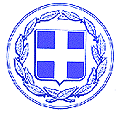 ΕΛΛΗΝΙΚΗ ΔΗΜΟΚΡΑΤΙΑ                               ΕΙΣΑΓΓΕΛΙΑ ΠΡΩΤΟΔΙΚΩΝ                                                 ΒΟΛΟΥ                                                  Προς  τον κ. Πρόεδρο του Δικηγορικού Συλλόγου ΒόλουΘέμα : Κατανομή υποθέσεων στα ακροατήρια του Μονομελούς Πλημμελειοδικείου Βόλου και μεταβατικής έδρας Σκοπέλου, κατά τις δικασίμους του μηνός Σεπτεμβρίου έτους 2020, προς το σκοπό αποφυγής συνωστισμού στις δικαστικές αίθουσες. Αξιότιμε κ. Πρόεδρε του Δικηγορικού Συλλόγου Βόλου , Δια της παρούσης, και αφού λάβαμε υπόψη : Α) την εξαιρετικά επείγουσα και επιτακτική ανάγκη μείωσης του κινδύνου διασποράς του Κορωνοϊού Covid-19,Β) την υπ’ αριθ. 90/16-7-2020 Πράξη της Διευθύνουσας το Πρωτοδικείο Βόλου Πρόεδρου Πρωτοδικών, με την οποία καθορίζεται ανώτατος αριθμός παρευρισκομένων εντός των ακροατηρίων τα είκοσι πέντε (25) άτομα, η τήρηση αποστάσεων και η υποχρεωτική χρήση μάσκας εντός του χώρου του Δικαστικού Μεγάρου,Γ) το συνωστισμό που παρατηρείται εντός των δικαστικών αιθουσών κατά την ακροαματική διαδικασία των ποινικών δικαστηρίων, και ιδίως κατά τις Δικασίμους των Μονομελών Πλημμελειοδικείων,  καιΔ) τον αριθμό των υποθέσεων που έχουν προσδιοριστεί ήδη στις δικασίμους του Μονομελούς Πλημμελειοδικείου Βόλου και Σκοπέλου για το μήνα Σεπτέμβριο του έτους 2020, καθώς και τον αριθμό των διαδίκων και μαρτύρων που έχουν κλητευθεί σε έκαστη εκ των υποθέσεων κάθε μίας εκ των δικασίμων,προς το σκοπό αποφυγής συνωστισμού στα ακροατήρια και στους εσωτερικούς χώρους του Δικαστικού Μεγάρου, και άσκοπης ταλαιπωρίας των μαρτύρων, των διαδίκων και των συνηγόρων τους, καθώς και για την ομαλή διεξαγωγή της ακροαματικής διαδικασίας κατά τις δικασίμους των Μονομελών Πλημμελειοδικείων Σας ενημερώνουμε ότι : Αναφορικά με τις δικασίμους του Μονομελούς Πλημμελειοδικείου Βόλου και Σκοπέλου για το μήνα Σεπτέμβριο, κατανέμουμε το σύνολο των υποθέσεων που έχουν προσδιοριστεί σε έκαστη εκ των δικασίμων σε τρεις (3) ομάδες, ανάλογα με τον αριθμό των διαδίκων και των μαρτύρων που έχουν κλητευθεί σε έκαστη δικάσιμο, και συγκεκριμένα ορίζουμε : 1η ομάδα :  ώρα προσέλευσης κοινού και έναρξης της ακροαματικής διαδικασίας, την ώρα 09:002η ομάδα :  ώρα προσέλευσης κοινού και έναρξης της ακροαματικής διαδικασίας, την ώρα 11:003η ομάδα :  ώρα προσέλευσης κοινού και έναρξης της ακροαματικής διαδικασίας, την ώρα 13:00Επισημαίνεται ότι στα ακροατήρια του Μονομελούς Πλημμελειοδικείου Σκοπέλου οι προσδιορισθείσες υποθέσεις είναι αριθμητικά λιγότερες και κατανέμονται σε δύο ομάδες, με ώρα προσέλευσης κοινού και έναρξης  09:00  και  11:00 , αντιστοίχως .Δια της παρούσης παρακαλείσθε όπως ενημερώσετε άμεσα τα μέλη του Δικηγορικού Συλλόγου Βόλου, τα οποία με τη σειρά τους παρακαλούνται όπως ενημερώσουν εγκαίρως σχετικά τους εντολείς τους – διαδίκους , για την πιστή τήρηση των ανωτέρω, με την υπόμνηση ότι άπαντες, κατά την αναμονή τους, παρακαλούνται να βρίσκονται στον προαύλιο χώρο του Δικαστικού Μεγάρου, ώστε να μη συνωστίζονται στο διάδρομο έξωθεν της δικαστικής αίθουσας, και να προσέρχονται, υποχρεωτικά με τη χρήση μάσκας, στη δικαστική αίθουσα μόνο κατά την ως άνω καθορισθείσα ώρα ανάλογα με τον αριθμό πινακίου της υπόθεσης που τους αφορά, συμμορφούμενοι πάντα προς τις υποδείξεις του Αστυνομικού Οργάνου. Μετά τιμής, Ο Διευθύνων την Εισαγγελία Πρωτοδικών Βόλου α.α.  Μαρία-Σοφία ΒαΐτσηΑντεισαγγελέας Πρωτοδικών  Επισυνάπτονται οι επιμέρους ενημερωτικές «ανακοινώσεις» για έκαστη εκ των δικασίμων Μονομελούς Πλημμελειοδικείου Βόλου και Σκοπέλου του μηνός Σεπτεμβρίου έτους 2020, με την υπόμνηση ότι εφεξής, κατά την τελευταία εβδομάδα εκάστου μηνός, θα σας κοινοποιούνται με ηλεκτρονική αλληλογραφία οι αντίστοιχες ανακοινώσεις για την κατανομή των υποθέσεων στις δικασίμους του Μονομελούς Πλημμελειοδικείου Βόλου και Σκοπέλου του επόμενου μήνα.  ΕΛΛΗΝΙΚΗ ΔΗΜΟΚΡΑΤΙΑ                               ΕΙΣΑΓΓΕΛΙΑ ΠΡΩΤΟΔΙΚΩΝ                                                ΒΟΛΟΥ                                                  ΑΝΑΚΟΙΝΩΣΗ ΜΟΝΟΜΕΛΕΣ ΠΛΗΜΜΕΛΕΙΟΔΙΚΕΙΟ ΒΟΛΟΥΔικάσιμος  της  4ης  Σεπτεμβρίου 2020Αφού λάβαμε υπόψη : Α)   την εξαιρετικά επείγουσα ανάγκη μείωσης του κινδύνου διασποράς του Κορωνοϊού Covid-19Β) την υπ’ αριθ. 90/16-7-2020 Πράξη της Διευθύνουσας το Πρωτοδικείο Βόλου Πρόεδρου Πρωτοδικών, με την οποία καθορίζεται ανώτατος αριθμός παρευρισκομένων εντός των ακροατηρίων τα είκοσι πέντε (25) άτομα,προς το σκοπό αποφυγής συνωστισμού στα ακροατήρια και στους εσωτερικούς χώρους της Υπηρεσίας μας, και άσκοπης ταλαιπωρίας των μαρτύρων, των διαδίκων και των συνηγόρων τους , καθώς και για την ομαλή διεξαγωγή της ακροαματικής διαδικασίας κατά τη δικάσιμο της 4ης-9-2020, Ανακοινώνουμε τα κάτωθι : οι τριάντα τέσσερις (34) υποθέσεις του εκθέματος του Μονομελούς Πλημμελειοδικείου Βόλουκατά τη δικάσιμο της 4ης-9-2020κατανέμονται ως ακολούθως :Ώρα 09:00 :  από αριθμό πινακίου  -1-  έως και αριθμό πινακίου -10- Ώρα 11:00 : από αριθμό πινακίου  -11-  έως και αριθμό πινακίου -19-Ώρα 13:00 : από αριθμό πινακίου -20-  έως και αριθμό πινακίου -34-Κατά την αναμονή σας , παρακαλείσθε : να βρίσκεσθε στον προαύλιο χώρο του Δικαστικού Μεγάρου, ώστε να μη συνωστίζεσθε στο διάδρομο έξωθεν της δικαστικής αίθουσας, και να προσέρχεσθε στην αίθουσα μόνο κατά την ως άνω καθορισθείσα ώρα ανάλογα με τον αριθμό πινακίου της υπόθεσης που σας αφορά,   συμμορφούμενοι προς τις υποδείξεις του Αστυνομικού Οργάνου. Ο/Η  ΕΙΣΑΓΓΕΛΕΑΣ της ΈδραςΕΛΛΗΝΙΚΗ ΔΗΜΟΚΡΑΤΙΑ                               ΕΙΣΑΓΓΕΛΙΑ ΠΡΩΤΟΔΙΚΩΝ                                                ΒΟΛΟΥ                                                  ΑΝΑΚΟΙΝΩΣΗ ΜΟΝΟΜΕΛΕΣ ΠΛΗΜΜΕΛΕΙΟΔΙΚΕΙΟ ΒΟΛΟΥΔικάσιμος  της  11ης   Σεπτεμβρίου 2020Αφού λάβαμε υπόψη : Α)   την εξαιρετικά επείγουσα ανάγκη μείωσης του κινδύνου διασποράς του Κορωνοϊού Covid-19Β) την υπ’ αριθ. 90/16-7-2020 Πράξη της Διευθύνουσας το Πρωτοδικείο Βόλου Πρόεδρου Πρωτοδικών, με την οποία καθορίζεται ανώτατος αριθμός παρευρισκομένων εντός των ακροατηρίων τα είκοσι πέντε (25) άτομα,προς το σκοπό αποφυγής συνωστισμού στα ακροατήρια και στους εσωτερικούς χώρους της Υπηρεσίας μας, και άσκοπης ταλαιπωρίας των μαρτύρων, των διαδίκων και των συνηγόρων τους , καθώς και για την ομαλή διεξαγωγή της ακροαματικής διαδικασίας κατά τη δικάσιμο της 4ης-9-2020, Ανακοινώνουμε τα κάτωθι : οι είκοσι επτά (27) υποθέσεις του εκθέματος του Μονομελούς Πλημμελειοδικείου Βόλουκατά τη δικάσιμο της 11ης-9-2020κατανέμονται ως ακολούθως :Ώρα 09:00 :  από αριθμό πινακίου  -1-  έως και αριθμό πινακίου -10- Ώρα 11:00 : από αριθμό πινακίου  -11-  έως και αριθμό πινακίου -19-Ώρα 13:00 : από αριθμό πινακίου -20-  έως και αριθμό πινακίου -27-Κατά την αναμονή σας , παρακαλείσθε : να βρίσκεσθε στον προαύλιο χώρο του Δικαστικού Μεγάρου, ώστε να μη συνωστίζεσθε στο διάδρομο έξωθεν της δικαστικής αίθουσας, και να προσέρχεσθε στην αίθουσα μόνο κατά την ως άνω καθορισθείσα ώρα ανάλογα με τον αριθμό πινακίου της υπόθεσης που σας αφορά,   συμμορφούμενοι προς τις υποδείξεις του Αστυνομικού Οργάνου. Ο/Η  ΕΙΣΑΓΓΕΛΕΑΣ της ΈδραςΕΛΛΗΝΙΚΗ ΔΗΜΟΚΡΑΤΙΑ                               ΕΙΣΑΓΓΕΛΙΑ ΠΡΩΤΟΔΙΚΩΝ                                                ΒΟΛΟΥ                                                  ΑΝΑΚΟΙΝΩΣΗ ΜΟΝΟΜΕΛΕΣ ΠΛΗΜΜΕΛΕΙΟΔΙΚΕΙΟ ΒΟΛΟΥΔικάσιμος  της  16ης   Σεπτεμβρίου 2020Αφού λάβαμε υπόψη : Α)   την εξαιρετικά επείγουσα ανάγκη μείωσης του κινδύνου διασποράς του Κορωνοϊού Covid-19Β) την υπ’ αριθ. 90/16-7-2020 Πράξη της Διευθύνουσας το Πρωτοδικείο Βόλου Πρόεδρου Πρωτοδικών, με την οποία καθορίζεται ανώτατος αριθμός παρευρισκομένων εντός των ακροατηρίων τα είκοσι πέντε (25) άτομα,προς το σκοπό αποφυγής συνωστισμού στα ακροατήρια και στους εσωτερικούς χώρους της Υπηρεσίας μας, και άσκοπης ταλαιπωρίας των μαρτύρων, των διαδίκων και των συνηγόρων τους , καθώς και για την ομαλή διεξαγωγή της ακροαματικής διαδικασίας κατά τη δικάσιμο της 4ης-9-2020, Ανακοινώνουμε τα κάτωθι : οι τριάντα μία (31) υποθέσεις του εκθέματος του Μονομελούς Πλημμελειοδικείου Βόλουκατά τη δικάσιμο της 16ης-9-2020κατανέμονται ως ακολούθως :Ώρα 09:00 :  από αριθμό πινακίου  -1-  έως και αριθμό πινακίου -13- Ώρα 11:00 : από αριθμό πινακίου  -14-  έως και αριθμό πινακίου -21-Ώρα 13:00 : από αριθμό πινακίου -22-  έως και αριθμό πινακίου -31-Κατά την αναμονή σας , παρακαλείσθε : να βρίσκεσθε στον προαύλιο χώρο του Δικαστικού Μεγάρου, ώστε να μη συνωστίζεσθε στο διάδρομο έξωθεν της δικαστικής αίθουσας, και να προσέρχεσθε στην αίθουσα μόνο κατά την ως άνω καθορισθείσα ώρα ανάλογα με τον αριθμό πινακίου της υπόθεσης που σας αφορά,   συμμορφούμενοι προς τις υποδείξεις του Αστυνομικού Οργάνου. Ο/Η  ΕΙΣΑΓΓΕΛΕΑΣ της ΈδραςΕΛΛΗΝΙΚΗ ΔΗΜΟΚΡΑΤΙΑ                               ΕΙΣΑΓΓΕΛΙΑ ΠΡΩΤΟΔΙΚΩΝ                                                ΒΟΛΟΥ                                                  ΑΝΑΚΟΙΝΩΣΗ ΜΟΝΟΜΕΛΕΣ ΠΛΗΜΜΕΛΕΙΟΔΙΚΕΙΟ ΣΚΟΠΕΛΟΥΔικάσιμος  της  17ης   Σεπτεμβρίου 2020Αφού λάβαμε υπόψη : Α)   την εξαιρετικά επείγουσα ανάγκη μείωσης του κινδύνου διασποράς του Κορωνοϊού Covid-19Β) την υπ’ αριθ. 90/16-7-2020 Πράξη της Διευθύνουσας το Πρωτοδικείο Βόλου Πρόεδρου Πρωτοδικών, με την οποία καθορίζεται ανώτατος αριθμός παρευρισκομένων εντός των ακροατηρίων τα είκοσι πέντε (25) άτομα,προς το σκοπό αποφυγής συνωστισμού στα ακροατήρια και στους εσωτερικούς χώρους της Υπηρεσίας μας, και άσκοπης ταλαιπωρίας των μαρτύρων, των διαδίκων και των συνηγόρων τους , καθώς και για την ομαλή διεξαγωγή της ακροαματικής διαδικασίας κατά τη δικάσιμο της 4ης-9-2020, Ανακοινώνουμε τα κάτωθι : οι τριάντα (30) υποθέσεις του εκθέματος του Μονομελούς Πλημμελειοδικείου Σκοπέλουκατά τη δικάσιμο της 17ης-9-2020κατανέμονται ως ακολούθως :Ώρα 09:00 :  από αριθμό πινακίου  -1-  έως και αριθμό πινακίου -12- Ώρα 11:00 : από αριθμό πινακίου  -13-  έως και αριθμό πινακίου -30-Κατά την αναμονή σας , παρακαλείσθε : να βρίσκεσθε στον προαύλιο χώρο του Δικαστικού Μεγάρου, ώστε να μη συνωστίζεσθε στο διάδρομο έξωθεν της δικαστικής αίθουσας, και να προσέρχεσθε στην αίθουσα μόνο κατά την ως άνω καθορισθείσα ώρα ανάλογα με τον αριθμό πινακίου της υπόθεσης που σας αφορά,   συμμορφούμενοι προς τις υποδείξεις του Αστυνομικού Οργάνου. Ο/Η  ΕΙΣΑΓΓΕΛΕΑΣ της ΈδραςΕΛΛΗΝΙΚΗ ΔΗΜΟΚΡΑΤΙΑ                               ΕΙΣΑΓΓΕΛΙΑ ΠΡΩΤΟΔΙΚΩΝ                                                ΒΟΛΟΥ                                                  ΑΝΑΚΟΙΝΩΣΗ ΜΟΝΟΜΕΛΕΣ ΠΛΗΜΜΕΛΕΙΟΔΙΚΕΙΟ ΒΟΛΟΥΔικάσιμος  της  18ης   Σεπτεμβρίου 2020Αφού λάβαμε υπόψη : Α)   την εξαιρετικά επείγουσα ανάγκη μείωσης του κινδύνου διασποράς του Κορωνοϊού Covid-19Β) την υπ’ αριθ. 90/16-7-2020 Πράξη της Διευθύνουσας το Πρωτοδικείο Βόλου Πρόεδρου Πρωτοδικών, με την οποία καθορίζεται ανώτατος αριθμός παρευρισκομένων εντός των ακροατηρίων τα είκοσι πέντε (25) άτομα,προς το σκοπό αποφυγής συνωστισμού στα ακροατήρια και στους εσωτερικούς χώρους της Υπηρεσίας μας, και άσκοπης ταλαιπωρίας των μαρτύρων, των διαδίκων και των συνηγόρων τους , καθώς και για την ομαλή διεξαγωγή της ακροαματικής διαδικασίας κατά τη δικάσιμο της 4ης-9-2020, Ανακοινώνουμε τα κάτωθι : οι τριάντα μία (31) υποθέσεις του εκθέματος του Μονομελούς Πλημμελειοδικείου Βόλουκατά τη δικάσιμο της 18ης-9-2020κατανέμονται ως ακολούθως :Ώρα 09:00 :  από αριθμό πινακίου  -1-  έως και αριθμό πινακίου -13- Ώρα 11:00 : από αριθμό πινακίου  -14-  έως και αριθμό πινακίου -20-Ώρα 13:00 : από αριθμό πινακίου -21-  έως και αριθμό πινακίου -31-Κατά την αναμονή σας , παρακαλείσθε : να βρίσκεσθε στον προαύλιο χώρο του Δικαστικού Μεγάρου, ώστε να μη συνωστίζεσθε στο διάδρομο έξωθεν της δικαστικής αίθουσας, και να προσέρχεσθε στην αίθουσα μόνο κατά την ως άνω καθορισθείσα ώρα ανάλογα με τον αριθμό πινακίου της υπόθεσης που σας αφορά,   συμμορφούμενοι προς τις υποδείξεις του Αστυνομικού Οργάνου. Ο/Η  ΕΙΣΑΓΓΕΛΕΑΣ της ΈδραςΕΛΛΗΝΙΚΗ ΔΗΜΟΚΡΑΤΙΑ                               ΕΙΣΑΓΓΕΛΙΑ ΠΡΩΤΟΔΙΚΩΝ                                                ΒΟΛΟΥ                                                  ΑΝΑΚΟΙΝΩΣΗ ΜΟΝΟΜΕΛΕΣ ΠΛΗΜΜΕΛΕΙΟΔΙΚΕΙΟ ΒΟΛΟΥΔικάσιμος  της  23ης   Σεπτεμβρίου 2020Αφού λάβαμε υπόψη : Α)   την εξαιρετικά επείγουσα ανάγκη μείωσης του κινδύνου διασποράς του Κορωνοϊού Covid-19Β) την υπ’ αριθ. 90/16-7-2020 Πράξη της Διευθύνουσας το Πρωτοδικείο Βόλου Πρόεδρου Πρωτοδικών, με την οποία καθορίζεται ανώτατος αριθμός παρευρισκομένων εντός των ακροατηρίων τα είκοσι πέντε (25) άτομα,προς το σκοπό αποφυγής συνωστισμού στα ακροατήρια και στους εσωτερικούς χώρους της Υπηρεσίας μας, και άσκοπης ταλαιπωρίας των μαρτύρων, των διαδίκων και των συνηγόρων τους , καθώς και για την ομαλή διεξαγωγή της ακροαματικής διαδικασίας κατά τη δικάσιμο της 4ης-9-2020, Ανακοινώνουμε τα κάτωθι : οι τριάντα τρεις (33) υποθέσεις του εκθέματος του Μονομελούς Πλημμελειοδικείου Βόλουκατά τη δικάσιμο της 23ης-9-2020κατανέμονται ως ακολούθως :Ώρα 09:00 :  από αριθμό πινακίου  -1-  έως και αριθμό πινακίου -10- Ώρα 11:00 : από αριθμό πινακίου  -11-  έως και αριθμό πινακίου -24-Ώρα 13:00 : από αριθμό πινακίου -25-  έως και αριθμό πινακίου -33-Κατά την αναμονή σας , παρακαλείσθε : να βρίσκεσθε στον προαύλιο χώρο του Δικαστικού Μεγάρου, ώστε να μη συνωστίζεσθε στο διάδρομο έξωθεν της δικαστικής αίθουσας, και να προσέρχεσθε στην αίθουσα μόνο κατά την ως άνω καθορισθείσα ώρα ανάλογα με τον αριθμό πινακίου της υπόθεσης που σας αφορά,   συμμορφούμενοι προς τις υποδείξεις του Αστυνομικού Οργάνου. Ο/Η  ΕΙΣΑΓΓΕΛΕΑΣ της ΈδραςΕΛΛΗΝΙΚΗ ΔΗΜΟΚΡΑΤΙΑ                               ΕΙΣΑΓΓΕΛΙΑ ΠΡΩΤΟΔΙΚΩΝ                                                ΒΟΛΟΥ                                                  ΑΝΑΚΟΙΝΩΣΗ ΜΟΝΟΜΕΛΕΣ ΠΛΗΜΜΕΛΕΙΟΔΙΚΕΙΟ ΣΚΟΠΕΛΟΥΔικάσιμος  της  24ης   Σεπτεμβρίου 2020Αφού λάβαμε υπόψη : Α)   την εξαιρετικά επείγουσα ανάγκη μείωσης του κινδύνου διασποράς του Κορωνοϊού Covid-19Β) την υπ’ αριθ. 90/16-7-2020 Πράξη της Διευθύνουσας το Πρωτοδικείο Βόλου Πρόεδρου Πρωτοδικών, με την οποία καθορίζεται ανώτατος αριθμός παρευρισκομένων εντός των ακροατηρίων τα είκοσι πέντε (25) άτομα,προς το σκοπό αποφυγής συνωστισμού στα ακροατήρια και στους εσωτερικούς χώρους της Υπηρεσίας μας, και άσκοπης ταλαιπωρίας των μαρτύρων, των διαδίκων και των συνηγόρων τους , καθώς και για την ομαλή διεξαγωγή της ακροαματικής διαδικασίας κατά τη δικάσιμο της 4ης-9-2020, Ανακοινώνουμε τα κάτωθι : οι τριάντα (30) υποθέσεις του εκθέματος του Μονομελούς Πλημμελειοδικείου Σκοπέλουκατά τη δικάσιμο της 24ης-9-2020κατανέμονται ως ακολούθως :Ώρα 09:00 :  από αριθμό πινακίου  -1-  έως και αριθμό πινακίου -13- Ώρα 11:00 : από αριθμό πινακίου  -14-  έως και αριθμό πινακίου -30-Κατά την αναμονή σας , παρακαλείσθε : να βρίσκεσθε στον προαύλιο χώρο του Δικαστικού Μεγάρου, ώστε να μη συνωστίζεσθε στο διάδρομο έξωθεν της δικαστικής αίθουσας, και να προσέρχεσθε στην αίθουσα μόνο κατά την ως άνω καθορισθείσα ώρα ανάλογα με τον αριθμό πινακίου της υπόθεσης που σας αφορά,   συμμορφούμενοι προς τις υποδείξεις του Αστυνομικού Οργάνου. Ο/Η  ΕΙΣΑΓΓΕΛΕΑΣ της ΈδραςΕΛΛΗΝΙΚΗ ΔΗΜΟΚΡΑΤΙΑ                               ΕΙΣΑΓΓΕΛΙΑ ΠΡΩΤΟΔΙΚΩΝ                                                ΒΟΛΟΥ                                                  ΑΝΑΚΟΙΝΩΣΗ ΜΟΝΟΜΕΛΕΣ ΠΛΗΜΜΕΛΕΙΟΔΙΚΕΙΟ ΒΟΛΟΥΔικάσιμος  της  25ης   Σεπτεμβρίου 2020Αφού λάβαμε υπόψη : Α)   την εξαιρετικά επείγουσα ανάγκη μείωσης του κινδύνου διασποράς του Κορωνοϊού Covid-19Β) την υπ’ αριθ. 90/16-7-2020 Πράξη της Διευθύνουσας το Πρωτοδικείο Βόλου Πρόεδρου Πρωτοδικών, με την οποία καθορίζεται ανώτατος αριθμός παρευρισκομένων εντός των ακροατηρίων τα είκοσι πέντε (25) άτομα,προς το σκοπό αποφυγής συνωστισμού στα ακροατήρια και στους εσωτερικούς χώρους της Υπηρεσίας μας, και άσκοπης ταλαιπωρίας των μαρτύρων, των διαδίκων και των συνηγόρων τους , καθώς και για την ομαλή διεξαγωγή της ακροαματικής διαδικασίας κατά τη δικάσιμο της 4ης-9-2020, Ανακοινώνουμε τα κάτωθι : οι είκοσι οκτώ (28) υποθέσεις του εκθέματος του Μονομελούς Πλημμελειοδικείου Βόλουκατά τη δικάσιμο της 25ης-9-2020κατανέμονται ως ακολούθως :Ώρα 09:00 :  από αριθμό πινακίου  -1-  έως και αριθμό πινακίου -9- Ώρα 11:00 : από αριθμό πινακίου  -10-  έως και αριθμό πινακίου -18-Ώρα 13:00 : από αριθμό πινακίου -19-  έως και αριθμό πινακίου -28-Κατά την αναμονή σας , παρακαλείσθε : να βρίσκεσθε στον προαύλιο χώρο του Δικαστικού Μεγάρου, ώστε να μη συνωστίζεσθε στο διάδρομο έξωθεν της δικαστικής αίθουσας, και να προσέρχεσθε στην αίθουσα μόνο κατά την ως άνω καθορισθείσα ώρα ανάλογα με τον αριθμό πινακίου της υπόθεσης που σας αφορά,   συμμορφούμενοι προς τις υποδείξεις του Αστυνομικού Οργάνου. Ο/Η  ΕΙΣΑΓΓΕΛΕΑΣ της ΈδραςΕΛΛΗΝΙΚΗ ΔΗΜΟΚΡΑΤΙΑ                               ΕΙΣΑΓΓΕΛΙΑ ΠΡΩΤΟΔΙΚΩΝ                                                ΒΟΛΟΥ                                                  ΑΝΑΚΟΙΝΩΣΗ ΜΟΝΟΜΕΛΕΣ ΠΛΗΜΜΕΛΕΙΟΔΙΚΕΙΟ ΒΟΛΟΥΔικάσιμος  της  30ης   Σεπτεμβρίου 2020Αφού λάβαμε υπόψη : Α)   την εξαιρετικά επείγουσα ανάγκη μείωσης του κινδύνου διασποράς του Κορωνοϊού Covid-19Β) την υπ’ αριθ. 90/16-7-2020 Πράξη της Διευθύνουσας το Πρωτοδικείο Βόλου Πρόεδρου Πρωτοδικών, με την οποία καθορίζεται ανώτατος αριθμός παρευρισκομένων εντός των ακροατηρίων τα είκοσι πέντε (25) άτομα,προς το σκοπό αποφυγής συνωστισμού στα ακροατήρια και στους εσωτερικούς χώρους της Υπηρεσίας μας, και άσκοπης ταλαιπωρίας των μαρτύρων, των διαδίκων και των συνηγόρων τους , καθώς και για την ομαλή διεξαγωγή της ακροαματικής διαδικασίας κατά τη δικάσιμο της 4ης-9-2020, Ανακοινώνουμε τα κάτωθι : οι σαράντα πέντε (45) υποθέσεις του εκθέματος του Μονομελούς Πλημμελειοδικείου Βόλουκατά τη δικάσιμο της 30ης-9-2020κατανέμονται ως ακολούθως :Ώρα 09:00 :  από αριθμό πινακίου  -1-  έως και αριθμό πινακίου -10- Ώρα 11:00 : από αριθμό πινακίου  -11-  έως και αριθμό πινακίου -24-Ώρα 13:00 : από αριθμό πινακίου -25-  έως και αριθμό πινακίου -45-Κατά την αναμονή σας , παρακαλείσθε : να βρίσκεσθε στον προαύλιο χώρο του Δικαστικού Μεγάρου, ώστε να μη συνωστίζεσθε στο διάδρομο έξωθεν της δικαστικής αίθουσας, και να προσέρχεσθε στην αίθουσα μόνο κατά την ως άνω καθορισθείσα ώρα ανάλογα με τον αριθμό πινακίου της υπόθεσης που σας αφορά,   συμμορφούμενοι προς τις υποδείξεις του Αστυνομικού Οργάνου. Ο/Η  ΕΙΣΑΓΓΕΛΕΑΣ της Έδρας